CENTRALE D’ACHAT DES MEDICAMENTS, EQUIPEMENTS ET CONSOMMABLES MEDICAUX (CAMEC)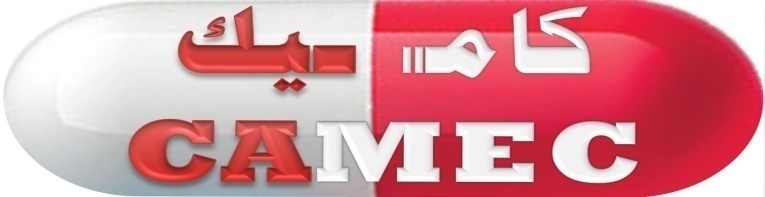 PROCES-VERBAL D'OUVERTURE DES OFFRESAutorité contractante: CENTRALE D’ACHAT DES MÉDICAMENTS, EQUIPEMENTS ET CONSOMMABLES MÉDICAUX (CAMEC)Appel d’Offres N°: APPEL D’OFFRES INTERNATIONAL OUVERT 						                                    N°01/2016/CAMEC Source de financement : Fonds propres de la CAMECSéance du : mercredi 7 septembre 2016L'AN DEUX MILLE SEIZE, le mercredi, sept septembre, la Commission Spéciale de Passation de Marchés de la CAMEC sous la présidence de M. Cheyakh AHMED, PRMP, a procédé à l’ouverture des offres reçues dans le cadre de l’appel d’offre relatif au marché dont les caractéristiques sont les suivantes :Désignation du marché : Appel d’offres International Ouvert 							N°01/2016/CAMEC					Marché en  plusieurs itemsPrestations objet du marché : acquisition de Médicaments, Consommables 						et Réactifs de laboratoires 						Mode de passation : AOIODate de publication : Horizon No 6797 du lundi 27/06/2016 Date limite fixée pour la remise des plis : était le 08 Août 2016 à 10H  reportée au  07 Septembre 2016 à 10H. Cette séance s’est déroulée en présence de 14 représentants des candidats,  Après avoir vérifié que les plis reçus correspondent à ceux inscrits sur la liste spéciale, la commission a procédé à leur ouverture conformément aux dispositions du DAO. Les constats suivants ont été faits :Nombre total de plis reçus avant l’heure limite de dépôt des offres : 22 (dont un notamment le n° 4 constitue le complément de l’offre n°02).Nombre de plis retirés conformément à la procédure prévue dans le DAO : 0 Nombre de plis substitués : 0.Nombre d’offres modifiées : 0. Nombre de plis reçus après l’heure limite de dépôt des offres est de 0.La Commission a donc procédé à l’ouverture de 21 offres et elle a lu à haute voix les informations consignées dans le tableau qui suit :Observations sur le processus ou sur le contenu de certaines offres : Le pli No 1(MISSION PHARMA) : Originale plus une seule copie.Le pli No 4, arrivé le 04 août 2016,  est un complément de l’offre No2. (MULTI-G BVA) (autorisation du fabricant).Le pli No 11 (IDA Foundation) : un swift, en date du 05/08/2016, a été présenté en séance d’ouverture par le représentant d’IDA. Ce Swift contient des instructions de ABN AMRO à la SGM pour émettre une garantie de soumission de IDA au DAOIO/2016 /CAMECLe pli No 19 (S.R. MED) : Original sans les trois Copies demandées.Le pli No 22 (MAPE ASESORES S.A.) : absence de la  lettre de soumission au moment de l’ouverture des plis.Observation d’un membre ou d’un représentant d’un soumissionnaire :____________________________________________Néant_________________________________ Fait et clos à Nouakchott, le 7 septembre 2016Secrétaire de séance   		  		Membres Moussa Alioun SOW					             Vadhel BELEAMECH			Président			Cheyakh AHMEDAppel d’offres International Ouvert N°01/2016/CAMECMARCHE N°01/2016/CAMECInformations lues à haute voix durant la séance du 07 Septembre 2016Appel d’offres International Ouvert N°01/2016/CAMECMARCHE N°01/2016/CAMECInformations lues à haute voix durant la séance du 07 Septembre 2016Appel d’offres International Ouvert N°01/2016/CAMECMARCHE N°01/2016/CAMECInformations lues à haute voix durant la séance du 07 Septembre 2016Appel d’offres International Ouvert N°01/2016/CAMECMARCHE N°01/2016/CAMECInformations lues à haute voix durant la séance du 07 Septembre 2016Appel d’offres International Ouvert N°01/2016/CAMECMARCHE N°01/2016/CAMECInformations lues à haute voix durant la séance du 07 Septembre 2016Appel d’offres International Ouvert N°01/2016/CAMECMARCHE N°01/2016/CAMECInformations lues à haute voix durant la séance du 07 Septembre 2016Pli N°Nom ou Raison sociale du candidatMontant de l’offre et de chaque variante% ou Montant des rabais proposés Existence de la garantie d'Offre et observationsObservations générales01MISSION PHARMA3 261 509 €NéantOui, garantie d’offre émise le 01 septembre 2016 par Nordea Bank Danmark A/S Trade Finance.02MULTI-G BVA4 022 330,02 €2%Oui, garantie d’offre émise le 28 juillet 2016 par Banque Al Wava Mauritanienne Islamique (BAMIS), Mauritanie03MEDILAB BELGIUM11 345 920,33 €NéantOui, garantie d’offre émise le 03 août 2016 par Askia Assurances, Sénégal. 04Complément de l’offre N°02 de Multi-G BV 05SFEH892 091.31 €NéantOui, garantie d’offre émise le 12 juillet 2016 par la    BNM, Mauritanie.06STERIFILQuantité mini : offre : 1.006.348,03€ Quantité maxi: offre : 18 723 503,18 €NéantOui, garantie d’offre de soumission émise le 24 août 2016 par Attijari Bank07ADHE-ELS SA307 761,78 €NéantOui, garantie d’offre émise le 23 août 2016 par Attijari Bank08Centre Spécialités Export Pharma6 065 499,50 €NéantOui, garantie d’offre émise le 08 août 2016 par la BNM, Mauritanie09Industrie Médico-chirurgicales (I.M.C.)1 070 220,00 €NéantOui, garantie d’offre émise le 25 août 2016 par la Banque El Amana10SANOFI2 435 142,50 €Néant Oui, garantie d’offre émise le 25 juin 2015 par la BMCI11IDA Foundation3 360 415,35 $Néant Non, 12B. BRAUN1 235 697,00 €Néant Oui, garantie d’offre émise le 05 septembre 2016 par la GBM, Mauritanie13PHARMA 52 757 250,00 €Néant Oui, garantie d’offre émise le 06 septembre 2016 par Attijari Bank, Mauritanie14S. HIMATLAL191 000,00 $NéantChèque d’Union Bank Of India émis le 09 août 2016, valide pour 3 mois, montant 20.000 euros.15SOTHEMA1 574 397,00 €Néant Oui, garantie d’offre émise le 26 juillet 2016 par la BNM, Mauritanie16TETRA MEDICAL698 222,49 €Néant Oui, garantie d’offre émise le 28 juillet 2016 par la SGM, Mauritanie17FHC-Farmaceutica, SA6 500 542,45 €Néant Oui, garantie d’offre émise le 08 août 2016 par la BNM, Mauritanie18KING PHARMA1 166 732 860,00 UMNéant Oui, garantie d’offre émise le 29 juillet 2016 par la SGM, Mauritanie19S.R. MED3 627 955,13 $Néant Oui, garantie d’offre émise le 06 septembre 2016 par la BPM, Mauritanie20Ets. EL KHEIR132 908 450,00 UMNéant Oui, garantie d’offre émise le 06 septembre 2016 par la BMCI, Mauritanie21GEMA PHARM1 799 662,74 €Néant Oui, garantie d’offre émise le 01 septembre 2016 par la Banque El Amana22MAPE ASESORES S.A.Absence de la lettre de soumission au moment de l’ouverture des plisNéantOui, garantie d’offre émise le 03 août 2016 par la GBM, Mauritanie